Муниципальное автономное учреждение дополнительного образования «Дворец детского(юношеского)творчества»Планвоспитательного мероприятия«Светлый праздник Пасхи...»Магадан2022«Светлый праздник Пасхи...»Дата проведения ____ апреля 2022Участники: обучающихся группы «________» Форма мероприятия: информационно- игровое мероприятиеВремя проведения – 30 мин.Цель: познакомить обучающихся с традициями праздника Пасхи в России и особенностями празднования Пасхи в Великобритании.Задачи:Прививать любовь к традициям русского народа.Способствовать созданию положительных эмоций у детей.Оснащение: электронная доска, Календарь событий  на апрель 2022 года, презентация, презентация «Светлый праздник Пасхи», «Пасхальные традиции Великобритании», шапки для игрыХод мероприятияПриветствие педагога. Добрый день. Я рада видеть вас таких красивых, добрых, с хорошим настроением! Мне очень хочется, чтобы такое настроение у вас сохранилось на протяжении всего занятия!  Как вы думаете что нам может в этом помочь (улыбка)Закройте глаза. Представьте себе улыбку.Попытайтесь мысленно нарисовать то, что представили.Подарите рисунок соседу.Подарите мне свои улыбки.Я рада видеть ваши улыбки и думаю, что наша встреча принесёт нам всем радость общения друг с другом.2.	 Определение темы занятия. -Любите ли вы праздники?- Какие праздники вы знаете?- Какие из них отмечаются весной?-Послушайте фрагмент стихотвоения?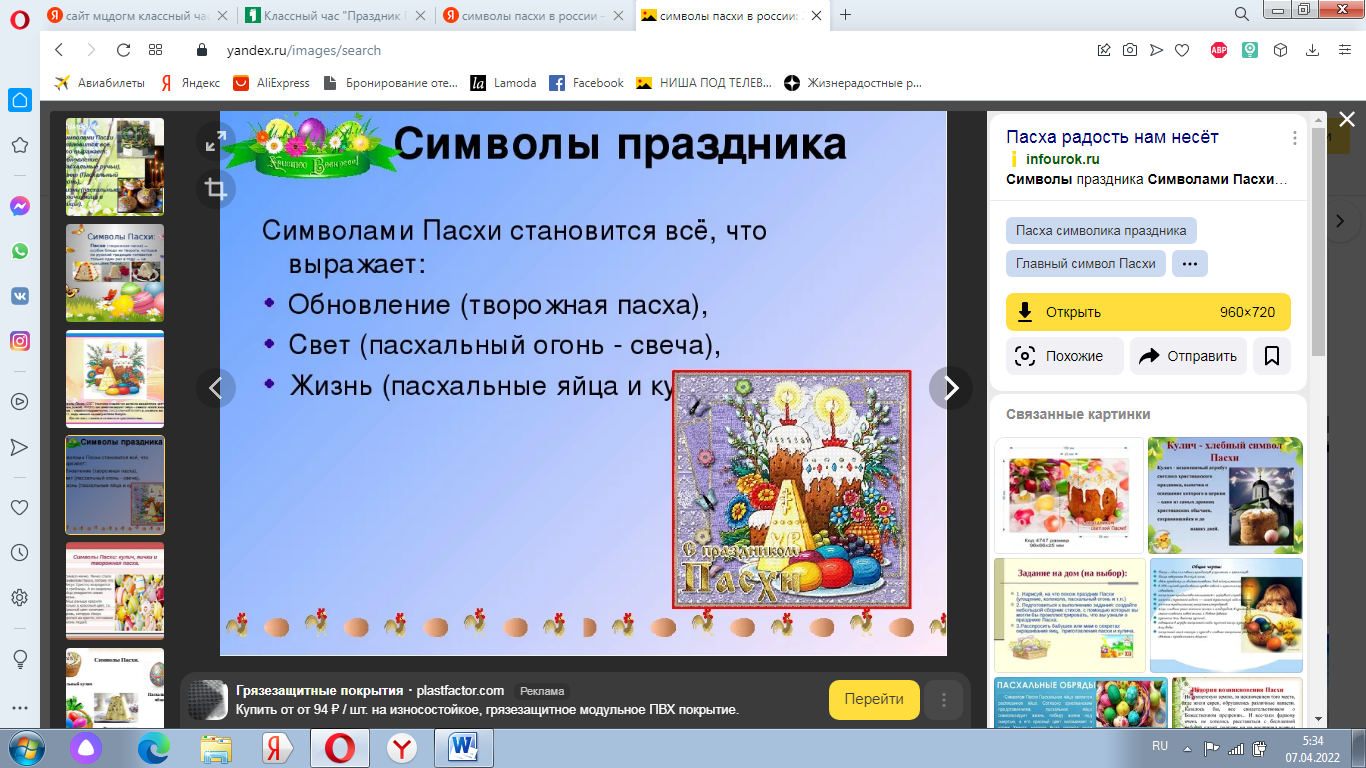 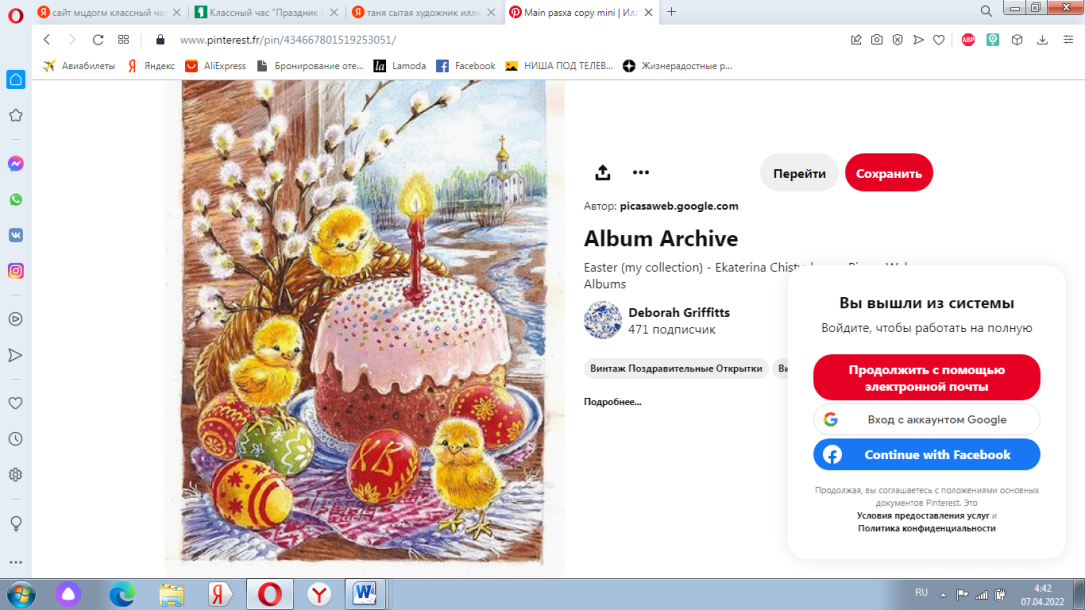 К празднику ПасхиВ лужах солнышко искрится,Верба пухом зацвела, «Живы, жить!» — щебечут птицы И поют колокола. На столе кулич душистый, Горка крашеных яиц. В этот праздник светлый, чистый Не увидишь хмурых лиц. (Автор: Шаламонова Елена)- О каком празднике идет речь в прочитанном фрагменте?- Какого числа в этом году  будет отмечатся праздник Пасхи (24 апреля).  Беседа и просмотр презентация «Светлый праздник Пасхи»,Вообще этот праздник продолжается целую неделю. Эта неделя называлась святой. Первый день Пасхи именовался Великим или светлым днём. В понедельник люди ходили на кладбище навещать умерших родственников. Утро вторника называлось купалищем, так как молодые и старики обливали холодной водой тех, кто просыпал заутреню (последнюю ночную на рассвете службу в церкви). Пятница считалась прощённым днём, суббота – хороводницами. Праздник Пасхи наступал после семинедельного Великого поста, т.е. строгого воздержания в пище.Какие традиции праздника вы знаете?Рассказ педагога и просмотр презентации «Пасхальные традиции Великобритании»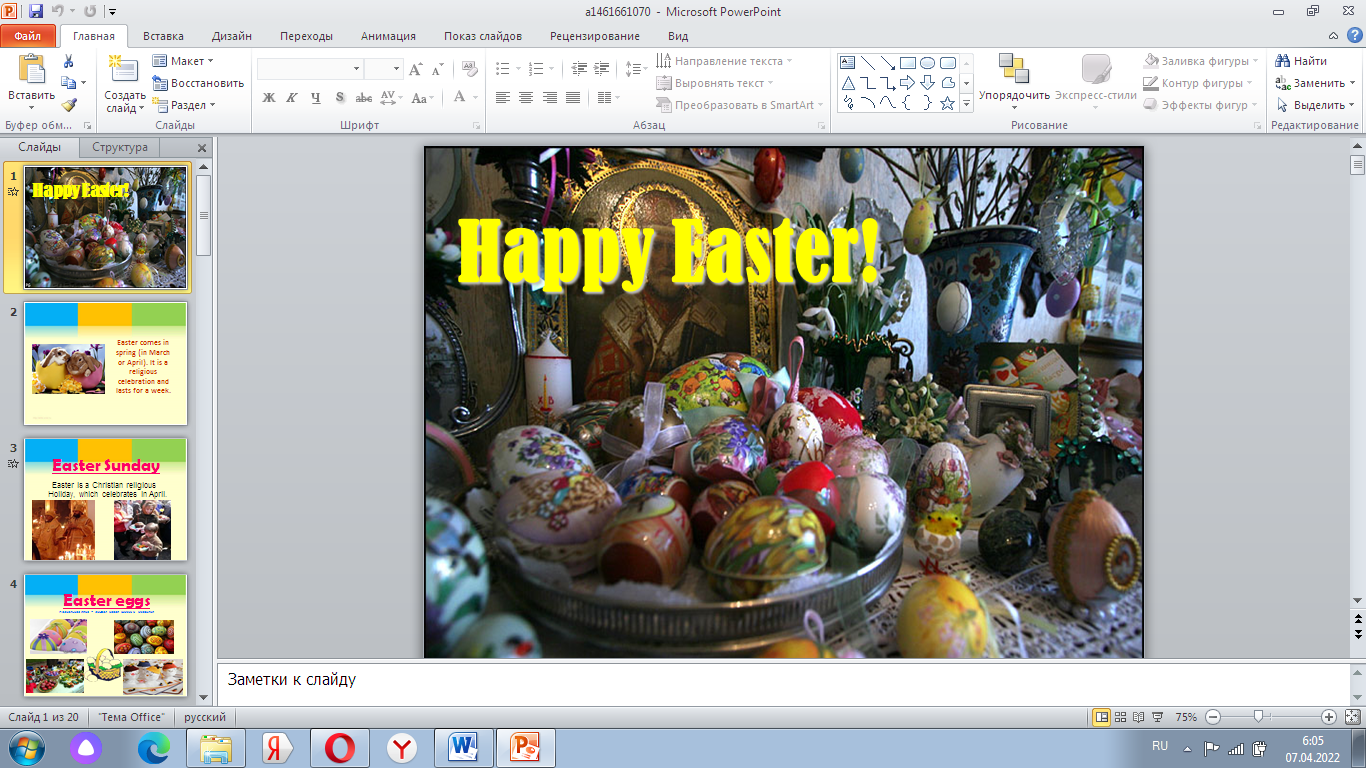 Прослушивание видеоролика Детская пасхальная песенка на английском языке https://lingvana.ru/angliyskie-pashalnyie-traditsii.html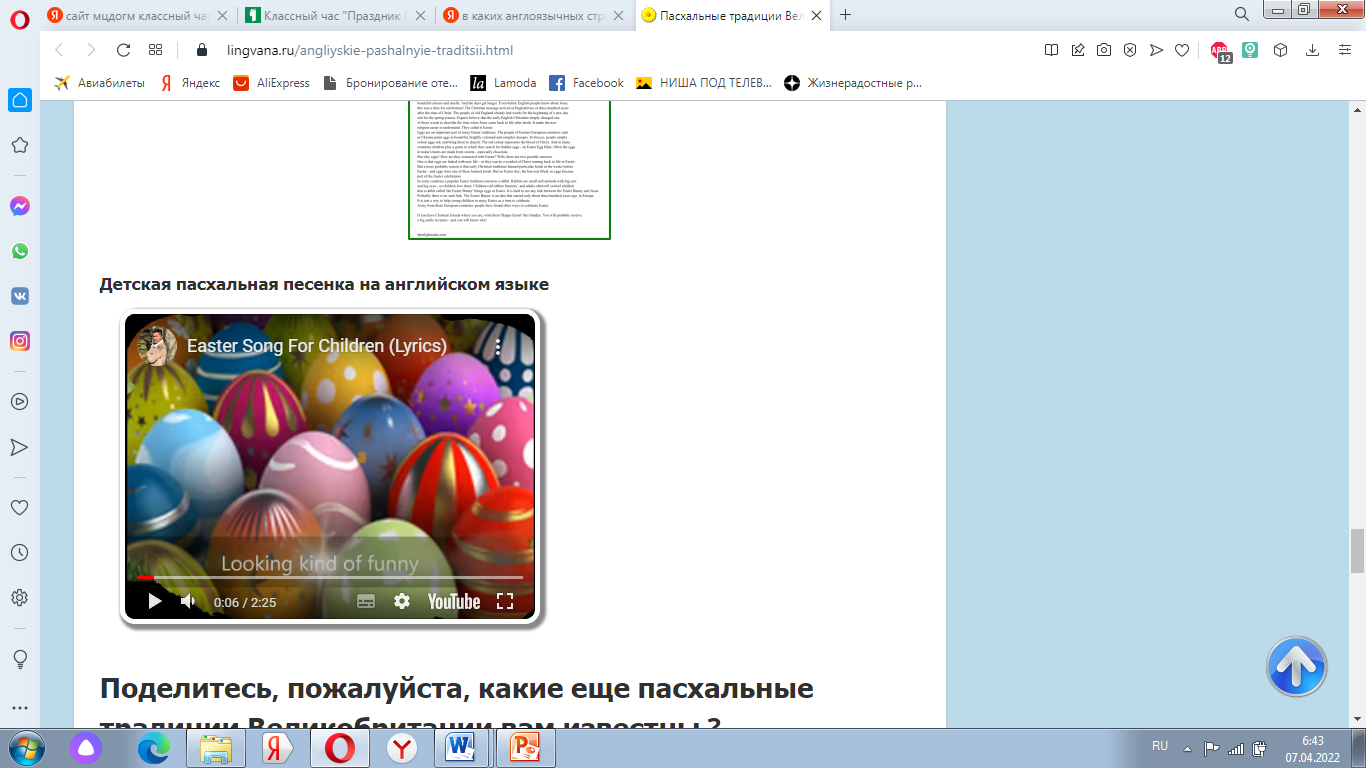 Традиционная английская  игра «Hats»(Шапки) Порядок игрыВыбор  ведущего считалкой:Out goes the rat, out goes the cat, out goes the ladywith a big blue hat.Все игроки отворачиваются. Ведущий под одной из шапок прячет яйцо.Игроки по очереди пытаются отгадать, под какой шапкой яйцо. Ведущий приподнимает ту шапку, на которую указывает игрок; угадавший становится ведущим. Обобщение информации- Вы вспомнили традиции празднования Пасхи в России  и узнали традиции празднование Пасхи в Англии. - А скажите, что общего между Пасхой в России и в Англии?Сходства и различия празднования Пасхи в Великобритании и РоссииРазработчик: О.А. Горячева, педагог дополнительного образованияВеликобританияРоссияНазваниеEasterПасхаВремя празднованиявесна;отсчет по Григорианскому календарювесна;отсчет по Юлианскому календарюПодготовка к Пасхеготовятся за неделюготовятся за неделюНачало проведения Пасхальной службына рассвете воскресенияночью с субботы на воскресеньеСимволыПасхальные яйца красного цвета (сахарные, шоколадные, сувенирные);Пасхальный шоколадный кролик;барашекПасхальные яйца красного цвета (сахарные, шоколадные, сувенирные);Пасха;куличТрадиционные мероприятияцерковные службыосвещение пасхальных корзин с яйцами, хлебом и другими продуктами;семья собирается за столом;дарят пасхальные яйца;развлечения для детей: поиск яиц, кто больше найдет, затем катание яиц с горки;вечером карнавалцерковные службы;освещение пасхальные яства;семья собирается за столом;ходят к друг другу в гости;дарят пасхальные яйцаукрашают стол цветамиТрадиционные блюдакрашенные яйца;hot cross buns- сладкие рулетики с изюмом, помеченные крестом;пасхальный торт;мясо ягненка;хлебкрашенные яйцакуличиПасхамясные деликатесы